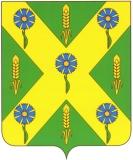 РОССИЙСКАЯ ФЕДЕРАЦИЯ                                                          ОРЛОВСКАЯ ОБЛАСТЬ                                 Новосильский  районный  Советнародных  депутатов303500Орловская обл., г. Новосиль ул.К.Маркса 16                                               _______________ _______ _т.2-19-59Р Е Ш Е Н И Е       4 октября  2017  года                                                               №  72- РСО решении «О внесении изменений в решение Новосильского районного Совета народных депутатов от 8 февраля 2013 года № 627 «О  Положении «О Почётном гражданине Новосильского района»    В соответствии с Уставом Новосильского района Орловской области и в связи с отсутствием дополнительных средств в бюджете Новосильского района, Новосильский районный Совет народных депутатов РЕШИЛ:    1. Принять решение «О внесении изменений в решение Новосильского районного Совета народных депутатов от 8 февраля 2013 года № 627 «О  Положении «О Почётном гражданине Новосильского района»».  2. Направить принятое решение главе Новосильского района для подписания и опубликования.  3. Контроль за исполнением принятого решения возложить на комиссию по законодательству и правовому регулированию.      Председатель Новосильскогорайонного Совета народных депутатов                           К. В. Лазарев          РОССИЙСКАЯ ФЕДЕРАЦИЯ                                                         ОРЛОВСКАЯ ОБЛАСТЬ                                 Новосильский  районный  Советнародных  депутатов303500Орловская обл., г. Новосиль ул.К.Маркса 16                                                                                                           т.2-19-59Р Е Ш Е Н И Е №  777      Принято районным Советом народных депутатов                          4 октября 2017 годаВ соответствии с Уставом Новосильского района Орловской области и в связи с отсутствием дополнительных средств в бюджете Новосильского района, Новосильский районный Совет народных депутатов РЕШИЛ:1. В приложении решения Новосильского районного Совета народных депутатов от 8 февраля 2013 года № 627 «О  Положении «О Почётном гражданине Новосильского района» абзац второй пункта 12 Положения изложить в следующей редакции:«Лицу, удостоенному звания «Почётный гражданин Новосильского района», зарегистрированному и проживающему на территории Новосильского района, устанавливается дополнительное пожизненное ежемесячное материальное обеспечение  в размере 4000 рублей, которое выплачивается из бюджета района.».2. Настоящее решение вступает в силу с момента официального опубликования в газете «Вести Новосильского района».Председатель   Новосильского                               Глава Новосильского районарайонного Совета народных депутатов                  ____________А.И. Шалимов _______________  К.В. Лазарев                              «___»  __________2017 года «____»____________ 2017 годаПОЯСНИТЕЛЬНАЯ ЗАПИСКАк проекту решения Новосильского районного Совета народных депутатов О внесении изменений в решение Новосильского районного Совета народных депутатов от 8 февраля 2013 года № 627 «О  Положении «О Почётном гражданине Новосильского района»Проект решения Новосильского районного Совета народных депутатов «О внесении изменений в решение Новосильского районного Совета народных депутатов от 8 февраля 2013 года № 627 «О  Положении «О Почётном гражданине Новосильского района»» (далее – проект решения) принимается в связи с отсутствием дополнительных средств бюджета Новосильского района на 2018 год на выплату ежемесячного материального обеспечения лицам, удостоенным звания «Почётный гражданин Новосильского района». Вносимые изменения в Положение не нарушают прав, лиц удостоенных звания «Почётный гражданин Новосильского района».Внесение изменений и дополнений в вышеуказанное решение относится к компетенции Новосильского районного Совета народных депутатов. Начальник отдела организационно-правовой работы и делопроизводства                                                        Дьячков С.Н.О внесении изменений в решение Новосильского районного Совета народных депутатов от 8 февраля 2013 года № 627 «О  Положении «О Почётном гражданине Новосильского района»